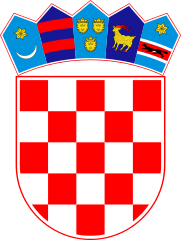 KLASA:021-05/20-01/20URBROJ:2178/02-03-20-1Bebrina, 21. svibnja 2020. godineNa temelju članka 19. Zakona o lokalnoj i područnoj (regionalnoj) samoupravi („Narodne novine“ broj  33/01, 60/01, 129/05, 109/07, 125/08, 36/09 , 150/11, 144/12, 19/13, 137/15 i 123/17 i 98/19), a u skladu sa Zakonom o predškolskom odgoju i obrazovanju („Narodne novine“ broj 10/97, 107/07, 94/13 i 98/19), Zakonom o odgoju i obrazovanju u osnovnoj i srednjoj školi („Narodne novine“ broj 87/08, 86/09, 92/10, 105/10, 90/11, 5/12, 16/12, 86/12, 126/12, 94/13, 152/14, 07/17, 68/18 i 98/19), Zakonom o financiranju javnih potreba u kulturi („Narodne novine“ broj  47/90, 27/93 i 38/09), Zakonom o sportu („Narodne novine“ broj 71/06, 150/08, 124/10, 124/11, 86/12, 94/13, 85/15, 19/16, 98/19 i 47/20), Zakonom o udrugama („Narodne novine“ broj 74/14, 70/17 i 98/19) i članka 32. Statuta općine Bebrina («Službeni vjesnik Brodsko-posavske županije» broj 2/18, 18/2019 i 24/2019 i „Glasnika Općine Bebrina“ broj 1/2019 i 2/2020.) Općinsko vijeće općine Bebrina  na svojoj 27.  sjednici održanoj dana  21. svibnja 2020. godine donijelo jeIZVJEŠĆE O IZVRŠENJU PROGRAMAjavnih potreba u odgoju, obrazovanju, kulturi, religiji i sportu Općine  Bebrina  za 2019. godinuI.Općina Bebrina je u 2019. godini izdvajala sredstva za navedene potrebe   iz proračuna Općine Bebrina.II.	Ovo Izvješće objavit će se u  “Glasniku Općine Bebrina”.OPĆINSKO VIJEĆE  OPĆINE BEBRINA   				                                     PREDSJEDNIK OPĆINSKOG VIJEĆA                                   						          Mijo Belegić, ing. Dostaviti:Dosje sjednica,Dokumentacija,Objava u „Glasniku Općine Bebrina“    Pismohrana, Dječja igraonicaPlan2019.Tekući plan2019.Ostvarenje 2019.IndeksProvedba programa predškolskog odgoja-Male škole92.000,0092.000,0086.238,0093,73%Posebni programi – Vrtić Zlatni cekin 3.000,003.000,003.000,00100,00%Sufinanciranje boravka djece u vrtićima5.000,005.000,004.792,0095,84%Sufinanciranje djece u Programu igraonice  BUBAMARA Brodski Stupnik 15.000,0015.000,008.554,2857,02%Opremanje dječje igraonice106.500,00106.500,00106.351,2499,86%UKUPNO:221.500,00221.500,00208.935,5294,32%Osnovno obrazovanjePlan2019.Tekući plan2019.Ostvarenje 2019.IndeksSufinanciranje školskih projekata 32.000,0032.000,0031.803,8099,38%UKUPNO:32.000,0032.000,0031.803,8099,38%Srednjoškolsko obrazovanjePlan2019.Tekući plan2019.Ostvarenje 2019.IndeksSufinanciranje prijevoza učenika srednjih škola-učeničke karte100.000,00100.000,0092.765,0092,76%UKUPNO:100.000,00100.000,0092.765,0092,76%Visokoškolsko obrazovanjePlan2019.Tekući plan2019.Ostvarenje 2019.IndeksPomoći studentima0,000,000,000,00%UKUPNO:0,000,000,000,00%Kultura i religijaPlan2019.Tekući plan2019.Ostvarenje 2019.IndeksKulturno-umjetnički amaterizam, glazbeni i folklorni46.000,0046.000,0046.000,00100,00%Kulturne manifestacije od interesa za općinu46.000,0046.000,0046.000,00100,00%Religijske aktivnosti vjerskih zajednica i zaštita i očuvanje nepokretnih kulturnih dobara100.000,00100.000,00100.000,00100,00%UKUPNO:192.000,00192.000,00192.000,00100,00%SportPlan2019.Tekući plan2019.Ostvarenje 2019.IndeksDjelovanje sportskih udruga – klubovi, treninzi i natjecanja, stručni rad, administrativno osoblje, oprema i rekviziti, materijalni izdaci148.000,00148.000,00148.000,00100,00%UKUPNO:148.000,00148.000,00148.000,00100,00%